tCentric HybrideMCDossier Rembourré – Hauteur comptoir *Dossier Rembourré – Hauteur comptoir *Noir Minuit [t-MBUP-CH]Gris Clair [t-LGUP-CHG]Dossier:Noir Minuit / Gris ClairDossier avant rembourré à double courbure (19"w x 25"h)Système d’ajustement de la hauteur breveté sur 5"Dossier solidetCentric Support lombaire avec pompe lombaireAccoudoirs: Noir Minuit / Gris Clair [G]Options:Accoudoir tCentric à réglages de hauteur et latéral [TCL / TCLG]Accoudoir tCentric à réglages de hauteur et de pivotement [TC360 / TC360G]Accoudoir tCentric à réglages de hauteur, de pivotement et latéral [TCL360 / TCL360G]Siege:
Noir Minuit / Gris Clair Mousse polyuréthane moulée deux densitésStructure contre-plaqué, bois franc 8 plis (20”l x 19”p)Siège avec coutures Options:Très Petit (17 ½”l x 15 ½”p) [XSS]Petit (18 ½”l x 17”p) [SS]Format Large (22”l x 19”p) [PS]Format Long (20”l x 21”p) [XLS]Format Plus (22”l x 21”p) [XPS]Mousse mémoire [EA]Mousse triple densité (ajoute ¼" à la profondeur et largeur du siège) [TDF]Assise non personnalisée [NTS]Réglage de la hauteur du siège:
Noir Minuit / Gris ClairCylindre 200 mm (23 ½" – 30 ¾")Options:Noir Minuit / Gris Clair [G]Cylindre 157 mm (19 ¾” – 25 ½”) [157MM / G157MM]Cylindre 267 mm (25 ¾” – 35 ¾”) [267MM / G267MM]Mécanisme hauteur comptoir:Noir Minuit / Gris ClairRéglage du dossier indépendantSiège angle adjustment Hauteur du siègeOptions:Noir Minuit Mécanisme Multi-Tilt modifié (Glissière du siège, réglage de la hauteur et de l'angle du dos uniquement) [MT]Mécanisme tâche unique 2 [DT2]Base/Patins/Roues et roulettes:26" base à profil moyen en nylon renforcé de verreCadre en aluminium, Réglable en hauteur (Diamètre extérieur 20”, base de 1,75” d’épaisseur) Patins de 1 ¼"Options:Roulettes auto-blocantes [LON]Roulettes auto-déblocantes [LOF]Roulettes doubles en nylon [NC]Roulettes doubles en uréthane [UC]Roulettes simples en nylon [SW]Roulettes simples en uréthane [SWU]Patins de 2 ¼" [2G]Options Additionnelles:Noir Minuit / Gris Clair [G] 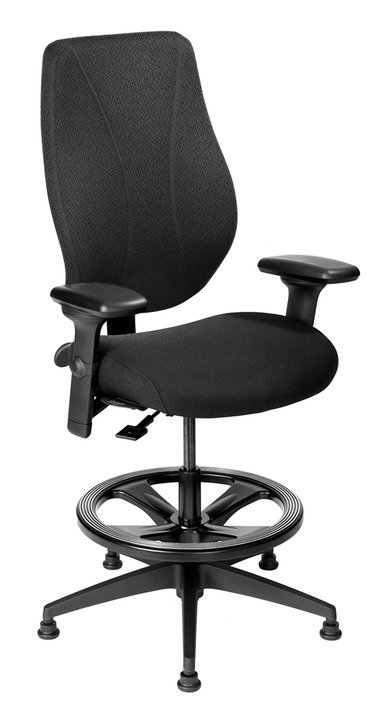 Appui-tête réglable recouvrement façon tailleur [AHR / AHRG]Dimensions:Poids emballé/volume: 56 lbs. / 6.7 pi. cu.*Combiner les éléments des fauteuils Noir Minuit et Gris Clair n'est pas une option disponible.Mécanisme hauteur comptoir:Noir Minuit / Gris ClairRéglage du dossier indépendantSiège angle adjustment Hauteur du siègeOptions:Noir Minuit Mécanisme Multi-Tilt modifié (Glissière du siège, réglage de la hauteur et de l'angle du dos uniquement) [MT]Mécanisme tâche unique 2 [DT2]Base/Patins/Roues et roulettes:26" base à profil moyen en nylon renforcé de verreCadre en aluminium, Réglable en hauteur (Diamètre extérieur 20”, base de 1,75” d’épaisseur) Patins de 1 ¼"Options:Roulettes auto-blocantes [LON]Roulettes auto-déblocantes [LOF]Roulettes doubles en nylon [NC]Roulettes doubles en uréthane [UC]Roulettes simples en nylon [SW]Roulettes simples en uréthane [SWU]Patins de 2 ¼" [2G]Options Additionnelles:Noir Minuit / Gris Clair [G] Appui-tête réglable recouvrement façon tailleur [AHR / AHRG]Dimensions:Poids emballé/volume: 56 lbs. / 6.7 pi. cu.*Combiner les éléments des fauteuils Noir Minuit et Gris Clair n'est pas une option disponible.